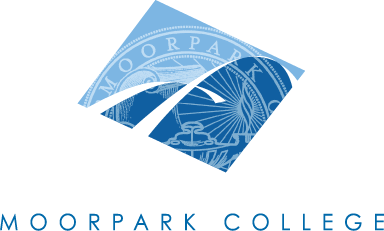 Curriculum CommitteeReviews and recommends to the College President all new courses, new programs, modifications to existing courses and programs, and graduation requirements.  This committee’s charge include these academic and professional matters as identified in Education Code 53200(c): curriculum, including establishing prerequisites and placing courses within disciplines; degree and certificate requirements; and educational program development. GOALS for 2011-2012Implement course cycle of review (5-Year Review)Continue implementation of COR and program cycle of reviewWork towards compliance on repeatability issuesReview prerequisite/corequisite establishment processWork towards compliance on degreesWork on development for additional 1440 degreesDevelop program review processesDevelop rubric for GE course qualification, outcomes, and assessmentDevelop SLO component in CurricUNET procedures and standard policyAGENDAFebruary 7, 20121:00 – 2:30pm – A-138TOPICSNOTESACTIONWelcome and approval of previous minutes 1/10/2012 Meeting MinutesInformation itemsUpdates and Technical revisions for courses to be taught in FA12 need to be submitted to Tech Review by 4/5/11 (Level 4 in CurricUNET). Substantial and Stand Alone New courses to be taught in FA12 need to be submitted to Tech Review (Level 4 in CurricUNET) by 2/2/11. CORs for September – ACT, SociologyCORs for October – Animal Science/EATMCORs for November – Interior Design, College Strategies, MultimediaCORs for December – Computer Network Sys EngineeringG.   CORs for January – Drafting, Computer Science, Education, LibraryH.    CORs for February – EnglishI.      CORs for March – Child DevelopmentA.B.C.D.  E.F.G.H.I.Discussion         A.   Pre-req policy-awaiting District commentB.   POLS M06, Photography programs—DTRW C.   District task forceA.   B.   C.CURRICULUM REVIEWConsent AgendaTechnical:CNSE M30CNSE M31CNSE M43ACNSE M62CS M10BEATM M02FEATM M08EATM M09EATM M09LEATM M12EATM M14AEATM M14BEATM M15AEATM M15ALEATM M15BEATM M15BLEATM M15CLEATM M15DLEATM M17EATM M19EATM M21ALEATM M21BEATM M21BLEATM M21PEATM M23AEATM M23BEATM M24EATM M26EATM M26LEATM M27EATM M30AFTVM M37FTVM M38POLS M01POLS M80THA M02ATHA M02BTHA M02Cmm. THA M02DUpdate:CNSE M63EATM M15DEATM 21AEATM M23ALEATM M30BEATM M80ENGL M02ENGL M80MM M10MM M40MM M80MM M90PHOT M10PHTC M50Course Inactivation:             4.     Course Deletions as per BOT:              5. Program Inactivation:            6. Program Deletions as per BOT:                    a.   Computer Science, Associate Degree/Certificate                    b.   Computer Information Systems, Associate                                Degree/Certificate                    c.    Interior Design, Associate Degree/Certificate1a.1b.1c.1d.1e.1f.1g.1h.1i.1j.1k.1l.1m.1n.1o.1p.1q.1r.1s.1t.1u.1v.1w.1x.1y.1z.1aa.1bb.1cc.1dd.1ee.1ff.1gg.1hh.1ii.1jj.1kk.1ll1mm.2a.2b.2c.2d.2e.2f.2g.2h.2i.2j.2k.2l.2m.2n.3.4.5.6a.6b.           6c.TOPICSNOTESACTIONAction AgendaNew Course Stand Alone (pending program update):New Course (part of a program):Substantial:                    a.    MM M20                      b.    MM M30                      c.    MM M50                      d.    MM M70                      e.    MM M75Technical:Update (action item due to multiple GE in same area):Degrees/Programs:                  a.      Graphic Design, AS                    b.      Graphic Design, Certificate                    c.      Multimedia, AS                    d.      Multimedia, Certificate                    e.      EATM, AS                    f.      EATM, Certificate                Programs to be continued at 2/14 Curriculum meeting:Theatre Arts, AAT Theatre Arts Emphasis: Acting, AA (update)Theatre Arts Emphasis: Technical, AA (update)Theatre Arts Emphasis: Technical, Certificate (technical)Child Development, AATChild Development, ASChild Development, Certificate updateAdvanced Network Specialist (substantial)Basic Network Specialist, Proficiency (update)Cisco System Network Associate, Proficiency (update)Computer Network Systems Engineering, AS (technical)Technical Support Specialist, Certificate (new)Windows Administration, Proficiency (substantial)Windows Engineering, Certificate (technical)Computer Network Systems, Certificate (deletion)Journalism, AATGeology, AST1.2.3a.3b.3c3d3e.4.5.6a.6b.6c.6d.6e.6f.Adjournment.  The meeting was adjourned at __________ pm.Adjournment.  The meeting was adjourned at __________ pm.Adjournment.  The meeting was adjourned at __________ pm.Meeting Calendar 2011-2012A-1381st  Tuesday 1:00 pm-2:30pm & 2nd Tuesday 1:00-4:00pmMeeting Calendar 2011-2012A-1381st  Tuesday 1:00 pm-2:30pm & 2nd Tuesday 1:00-4:00pm9/6/20111/10/20129/13/20112/7/201210/4/20112/14/201210/11/20113/6/201211/1/20114/10/201211/8/20115/1/201212/6/20115/8/201212/13/2011